Introductions 											NichollsNon-agenda public comment 							 
Comments are taken from the public on items that are not on the agenda.  Three minutes per speaker.						Approval of minutes – May 28th, 2020				 	NichollsHillcrest expanded patio pilot, update							NichollsHillcrest radio campaign, update								NichollsHale Media presentation, component for bike lane construction mitigation 		CartwrightSidewalk medallions purchase, approve up to $1000.00 					TrussellDMV signage											TrussellMeter enforcement 										Trussell Workplan and budget items FY 21								ongoingHillcrest conversions;  Brookes and 4th, Cleveland, University metersData and inventory compilationEducation and communicationsUptown street car fundingAdjourn				MEETING CONNECTION DETAILS benjamin@hillcrestbia.org is inviting you to a scheduled Zoom meeting.Topic: Hillcrest Parking Committee Time: Jun 25, 2020 03:00 PM Pacific Time (US and Canada)Join Zoom Meetinghttps://us02web.zoom.us/j/89246916505?pwd=UHdsMFpveUYwT0xLMzFYSmR1c3gwQT09Meeting ID: 892 4691 6505Password: 582683One tap mobile+16699006833,,89246916505#,,,,0#,,582683# US (San Jose)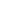 